Year 2 Maths Support Pack – Week 14Lesson 2 – Measuring mass in grams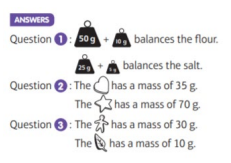 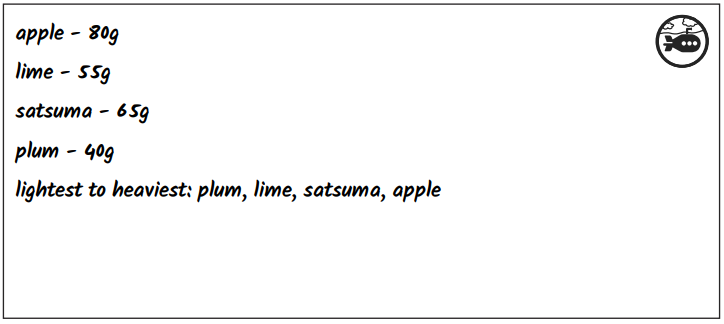 Lesson 3 – Measuring mass in kg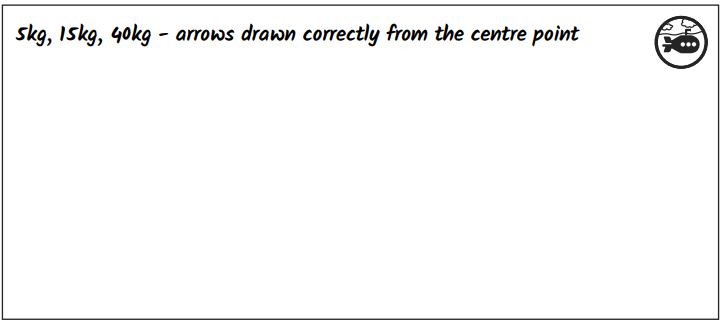 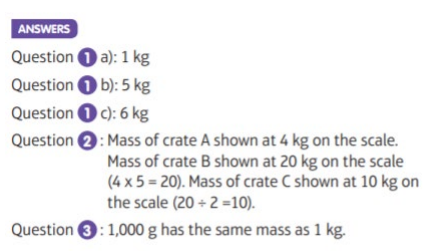 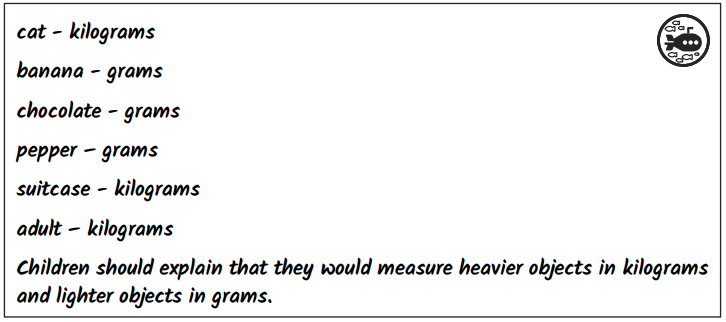 